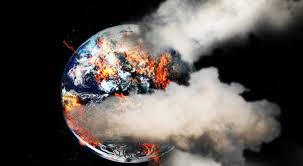 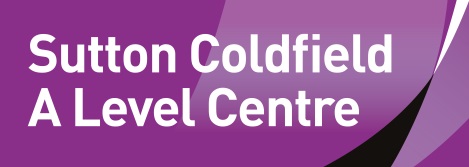 THE GREEN DRAGON’S DEN Saving the planet before its late.Introduction:Inspired from the recent plea, as reported on BBC News 23 May 2019, Britain’s wealthy elite are being asked to dip deep into their pockets to protect the environment and the climate.A group of scientists has written to the top 100 wealthiest charitable bodies and families to request funding. They say efforts to tackle what they call the ecological crisis are "desperately under-funded".The authors believe that less than 3% of philanthropic funding goes towards climate-related issues. The letter has a slightly desperate tone. It says: “We are taking the step to write to you as the most affluent individuals and families. “The rates of deforestation, of carbon emissions, of species extinction, of land degradation are a threat to us all.Project Outline:Working as a team, you are to research potential Venture Capitalists such as those appearing on Dragon’s Den who support the action to help protect the environment and our climate. Your aim is to secure significant donations from one or two of these wealthy entrepreneurs. This substantial donation is then to be used to implement your team’s environmental initiatives. Following a brain-storming activity, democratically select the idea to be presented to the panel of Dragons. This could be a local or national challenge. Then create a series of visual aids, i.e. PPT presentation, geographical maps, charts etc. to secure the Dragon’s donation. Your presentation should last at least 8 minutes, look professional and convincing.The presentation should convey clear messages including;Why  - 		the reasons for the presentation What  -		the urgency for protecting the environment Who - 		identify those in society who will benefit from your initiativeWhen  		timescales involved in your projectHow 		how will their donation/s be used in raising awarenessRemember to include facts/figures, rehearse these well for maximum impact!Links to help you get started; Climate change: Where we are in seven chartshttps://www.bbc.co.uk/news/science-environment-46384067UK 'can cut emissions to nearly zero'https://www.bbc.co.uk/news/science-environment-48122911 What is climate change?https://www.bbc.co.uk/news/science-environment-24021772 